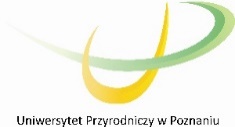 PROJEKT UMOWY NR ………………………zawarta dnia ……………. 2019 r.pomiędzy:Uniwersytetem  Przyrodniczym w Poznaniu, ul. Wojska Polskiego 28, 60-637 Poznań zwanym  dalej w treści "Zamawiającym", w imieniu którego działa:…………………………………….przy kontrasygnacie ………………………………….a firmą………. z siedzibą w ………. (..-…)  znajdującą się przy ul. …….. wpisaną do ……… pod numerem ……., nr NIP ……..   zwaną w dalszej części Umowy  „Wykonawcą” reprezentowaną przez: - ………………………………………….W wyniku dokonania przez Zamawiającego wyboru oferty Wykonawcy wyłonionego                         w trybie przetargu nieograniczonego nr RZ-262-16/2019 rozstrzygniętego w dniu      27.03.2019r. zgodnie z ustawą Prawo Zamówień Publicznych ( t.j. Dz.U z 2018 r., poz.1986 z późn. zm.)  wskazane wyżej  strony zawarły Umowę o następującej treści:§ 1Przedmiotem Umowy jest dostawa analizatora wielkości cząstek nanometrycznych i potencjału zeta szczegółowo określona w Załączniku nr 1 do Umowy.Przedmiot umowy obejmuje dostawę do miejsca przeznaczenia czyli jednostki organizacyjnej Uniwersytetu Przyrodniczego w Poznaniu, określonej w §3 ust. 2 Umowy, montaż urządzenia, ubezpieczenie urządzenia oraz szkolenie, o którym mowa w §5 ust. 2 Umowy.§2   Przedmiot Umowy określony w § 1 wykonany zostanie przez Wykonawcę na jego koszt                i ryzyko.    Wydanie przedmiotu Umowy nastąpi w obecności przedstawiciela Zamawiającego po sprawdzeniu poprawności działania na podstawie obustronnie podpisanego protokołu odbioru. Data sporządzenia i podpisania protokołu jest datą wydania przez Wykonawcę przedmiotu umowy.    Termin wykonania  przedmiotu Umowy, o którym mowa w § 1 nastąpi w ciągu 8 tygodni od daty zawarcia umowy.    Osobami uprawnionymi do podpisania protokołu odbioru ze strony Zamawiającego są przedstawiciele Użytkownika ( jednostki organizacyjnej Uniwersytetu Przyrodniczego w Poznaniu wskazanej w § 3 ust. 2 Umowy).    Wykonawca zawiadomi Dział Aparatury Naukowo-Badawczej i Dydaktycznej o terminie dostawy przedmiotu umowy z 3 dniowym wyprzedzeniem, który nastąpi w dniu roboczym dla Zamawiającego.W przypadku stwierdzenia, że przedmiot umowy jest niezgodny z opisem zawartym w ofercie oraz opisem zawartym w załączniku nr 1 do umowy, lub nie jest kompletny, Zamawiający odmówi jego odbioru, sporządzając stosowną adnotację uzasadniającą jego przyczyny na protokole odbioru. Zamawiający wyznaczy następnie termin usunięcia niezgodności lub wad. Procedura czynności odbioru pozostanie powtórzona. §  3Uzgodniona przez strony cena za wykonanie przedmiotu Umowy wyraża się kwotą: Netto: …………….. złotych (słownie : ……………………………. 00/100);Brutto: ……………. złotych (słownie: ………………………………00/100); Cena zawiera podatek od towarów i usług (VAT) w wysokości ……….%.Odbiorcą przedmiotu umowy jest niżej wymieniona jednostka organizacyjna Uniwersytetu Przyrodniczego w Poznaniu:§  4Zamawiający wymaga od Wykonawcy następujących dokumentów przekazywanych przy dostawie:Oryginału faktury  VAT wystawionej przez Wykonawcę  na  Uniwersytet Przyrodniczy w Poznaniu, NIP 777-00-04-960,  z podaniem nazwy i adresu Użytkownika  (jednostki organizacyjnej Zamawiającego określonej w §3 ust. 2 Umowy) i przekazanej do Działu Aparatury Naukowo – Badawczej i Dydaktycznej Uniwersytetu Przyrodniczego w Poznaniu,Dokumentów gwarancyjnych,Instrukcji obsługi w języku polskim,Protokołu odbioru podpisanego przez uprawnione osoby (według wzoru przygotowanego przez Zamawiającego)§  5   Wykonawca zapewnia, że poszczególne części składowe przedmiotu Umowy dostarczone Zamawiającemu będą fabrycznie nowe, wolne od wad fizycznych.Wykonawca zapewni szkolenie z zakresu obsługi przedmiotu umowy dla max. 10 pracowników wskazanych przez Zamawiającego w momencie uruchomienia                                         i sprawdzenia poprawności działania. Wykonawca  przeprowadzi szkolenie aplikacyjne w siedzibie Zamawiającego, wskazanej w § 3 ust. 2 wliczone w cenę urządzenia, w terminie zależnym od potrzeb Zamawiającego.Warunki płatności§ 61.  Podstawę do wystawienia przez Wykonawcę faktury VAT stanowią podpisane przez                   przedstawicieli obydwu Stron protokoły odbioru poszczególnych etapów przedmiotu niniejszej Umowy.2.     Zapłata poszczególnych części wynagrodzenia należnego Wykonawcy będzie następować  przelewem na rachunek bankowy wskazany w fakturze VAT w terminie 30 dni  od daty doręczenia prawidłowo wystawionej przez Wykonawcę  faktury VAT wraz z protokołem odbioru.Gwarancja i serwis §  7Wykonawca udziela gwarancji na przedmiot umowy, o którym mowa w § 1 Umowy, który został wykonany w ramach Umowy na następujących zasadach:Gwarancja  zostaje udzielona na okres 24 miesięcy.2)  Usługi gwarancyjne świadczone będą za pośrednictwem Wykonawcy.3) Okres  gwarancji  udzielany na przedmiot Umowy zaczyna swój bieg począwszy od dnia podpisania protokołu odbioru przez przedstawiciela Użytkownika (jednostki organizacyjnej Uniwersytetu Przyrodniczego w Poznaniu) i Wykonawcy oraz sprawdzenia poprawności jego działania przez użytkownika.4) W przypadku dostarczenia przedmiotu umowy z jakimikolwiek wadami, w tym wadami fabrycznymi lub wadami, które ujawnią się w ciągu 7 dni od momentu podpisania przez strony protokołu odbioru, Wykonawca dokonuje jego bezzwłocznej i bezpłatnej wymiany na nowy, poprawnie  funkcjonujący.5) Podczas trwania gwarancji, Wykonawca dokonywać będzie wszystkich bezpłatnych  napraw na następujących zasadach:w przypadku konieczności usunięcia awarii, przyjazd serwisanta nastąpi w ciągu 3 dni roboczych od daty zgłoszenia awarii;maksymalny czas usunięcia awarii w terminie do 14 dni kalendarzowych od udokumentowanej daty zgłoszenia awarii.jeżeli czas naprawy przekroczy termin wskazany w § 7 ust. 5 lit. b), Wykonawca zobowiązany jest do dostarczenia aparatu zastępczego o parametrach nie gorszych  niż aparat będący przedmiotem niniejszej umowy.W związku z wykonywaniem napraw gwarancyjnych Wykonawca nie będzie obciążał Zamawiającego żadnymi kosztami np.: z tytułu ekspertyz, zastosowanych części do napraw, kosztów dojazdu lub transportu uszkodzonych i naprawionych urządzeń do użytkownika. 8) Zgłoszenie naprawy poszczególni użytkownicy składają pisemnie, z potwierdzeniem faxowym lub e-mail do siedziby Wykonawcy w dniach roboczych w godzinach  800 - 1600. Zgłoszenia otrzymane po godz. 1600 będą traktowane jako zgłoszenia otrzymane o godzinie 800, w następnym dniu roboczym. 9) W przypadku, gdy naprawy gwarancyjne (przynajmniej trzy) z wpisem do karty gwarancyjnej bądź wzmianką na protokole lub innym dokumencie podpisanym przez użytkownika i Wykonawcę, nie przyniosą oczekiwanego rezultatu, użytkownik ma prawo żądać wymiany na nowe urządzenie będące przedmiotem dostawy  z terminem realizacji do 14 dni.10) Okres gwarancji zostaje przedłużony o czas przestoju lub wymiany przedmiotu umowy związany z powstałą usterką.11) W razie   zniszczenia   lub   zagubienia   dokumentu  gwarancyjnego  Zamawiający   nie traci uprawnień z tytułu gwarancji jeżeli wykaże za pomocą Umowy lub protokołu odbioru istnienie zobowiązania z tytułu gwarancji.12) Uprawnienia z tytułu gwarancji przechodzą na nabywcę przedmiotu Umowy, a także na następcę prawnego Zamawiającego.13) Obsługa serwisowa (gwarancyjna) prowadzona  będzie  za pośrednictwem serwisu     Wykonawcy,  którym jest firma ……………….. z siedzibą w …………….. przy                            ul. ………………………. Kary umowne§ 81. Strony postanawiają, że obowiązującą je formę odszkodowania stanowią kary umowne.2. Kary te będą naliczane w następujących wypadkach i wysokościach:   	1) Wykonawca zapłaci  Zamawiającemu karę umowną:a) za opóźnienie w wykonaniu przedmiotu Umowy ( tj. nie wykonanie dostawy lub nie uruchomienie urządzenia określonego w § 1), z wyłączeniem działania siły wyższej, w wysokości 0,1% ceny jednostkowej brutto przedmiotu Umowy, za każdy dzień opóźnienia;b) za odstąpienie Zamawiającego od Umowy z przyczyn, za które ponosi odpowiedzialność Wykonawca w wysokości 5% wartości umowy brutto;c)  za opóźnienie w usunięciu wad stwierdzonych przy odbiorze lub w okresie gwarancji w wysokości 1 % wartości jednostkowej brutto przedmiotu umowy, którego wad nie usunięto w terminie, za każdy dzień opóźnienia liczony od dnia wyznaczonego na usunięcie wady, lecz nie więcej niż 10% wartości jednostkowej brutto przedmiotu umowy.    2) Zamawiający zapłaci Wykonawcy karę umowną za zwłokę w odbiorze przedmiotu Umowy w wysokości 0,1% ceny jednostkowej brutto, za każdy dzień zwłoki.3. Zamawiający zapłaci Wykonawcy odsetki ustawowe, za każdy dzień zwłoki w dokonaniu zapłaty faktury.4. Zamawiający zastrzega sobie prawo do odszkodowania uzupełniającego zgodnie                             z Kodeksem Cywilnym.5.  Kar umownych nie stosuje się w przypadku zaistnienia okoliczności przewidzianych                  w art. 145 Ustawy Prawo zamówień publicznych ( t.j Dz. U. z 2018 r., poz. 1986z późn. zm.).6.		W przypadku naliczenia kar umownych przez Zamawiającego, wysokość tych kar może zostać potrącona z wynagrodzenia należnego Wykonawcy, na co Wykonawca wyraża niniejszym zgodę.§ 9    W przypadku przekroczenia przez Wykonawcę końcowego terminu realizacji Umowy,        o którym mowa w §2 ust. 3 o 30 dni, Zamawiający może odstąpić od Umowy, składając Wykonawcy oświadczenie w formie pisemnej w terminie do 21 dni od daty zaistnienia przesłanki.  W przypadku odstąpienia od Umowy w szczególności zgodnie z § 8 ust. 2 pkt 1 lit. b Zamawiającemu przysługują kary umowne określone w niniejszej umowie oraz prawo do odszkodowania uzupełniającego, o którym mowa w § 8 ust. 4  niniejszej Umowy. Zmiana umowy§ 101. Zmiana postanowień niniejszej Umowy może nastąpić – pod rygorem nieważności - za zgodą obu stron wyrażoną na piśmie, o ile nie będzie to sprzeczne z ustawą Prawo zamówień publicznych i innymi powszechnie obowiązującymi przepisami prawa.2. Zmiana postanowień zawartej Umowy w stosunku do treści oferty, na podstawie której dokonano wyboru Wykonawcy jest dopuszczalna zgodnie z przepisami art. 144 ust. 1 ( t.j. Dz. U. z 2018 r., poz. 1986 z późn. zm.) z zastrzeżeniem ust. 1a-1e oraz w następujących przypadkach:a) zmiany albo wprowadzenia nowych przepisów lub norm, jeżeli zgodnie z nimi konieczne będzie dostosowanie treści umowy do aktualnego stanu prawnego,b) gdy po zawarciu umowy Zamawiający stwierdzi lub Wykonawca zawiadomi Zamawiającego, że ze względu na prowadzone prace w szczególności remontowe, budowlane lub instalacyjne, obiekt, w którym ma być zainstalowany przedmiot umowy nie nadaje się do prawidłowego wykonania usługi lub instalacji i uruchomienia, albo że wystąpiły inne podobne okoliczności, które mogą przeszkodzić prawidłowemu wykonaniu tych czynności, Zamawiający zastrzega sobie prawo do zmiany terminu realizacji Umowy; w takim przypadku Zamawiający powiadomi Wykonawcę o zaistniałej okoliczności niezwłocznie po powzięciu informacji o niej,c) gdy na skutek postępu technologicznego lub organizacyjnego, a także innych podobnych nieprzewidzianych okoliczności, w szczególności takich jak wycofanie danego elementu z produkcji i zastąpienie go nowym elementem lub innym rozwiązaniem, Wykonawca niezwłocznie poinformuje Zamawiającego o zaistniałej okoliczności i po uzyskaniu zgody Zamawiającego na stosowne zmiany, będzie mógł dostarczyć przedmiot umowy uwzględniający zmiany, jednak w cenie, o której mowa w § 3 ust. 1 Umowy i o takich samych lub lepszych parametrach funkcjonalnych, o których mowa w opisie przedmiotu zamówienia, spełniający co najmniej wszystkie funkcje w tymże opisie przewidziane. W takim wypadku warunki dotyczące zmienionych elementów lub rozwiązań podejmuje Zamawiający, określając także maksymalny termin realizacji umowy.d) gdy wystąpią okoliczności, których nie można było przewidzieć w chwili zawarcia umowy, tj.:wystąpienie wyjątkowych i nietypowych w danej porze roku warunków atmosferycznych, które zgodnie z zasadami współczesnej wiedzy technicznej                             i obowiązującymi przepisami i normami uniemożliwiają realizację Umowy w terminie, przesunięcie terminu realizacji może nastąpić wyłącznie o udowodnioną przez Wykonawcę liczbę dni uzasadniającą w/w okoliczności,zaistnienie innych nietypowych zdarzeń o charakterze siły wyższej uniemożliwiających realizację Umowy w terminie lub,zaistnienie konieczności prowadzenia przez Zamawiającego prac naukowych lub zajęć dydaktycznych, ograniczających możliwość udostępnienia miejsca do wykonania usługi, instalacji lub uruchomienia przedmiotu Umowy, przeprowadzenia szkoleń, konieczne będzie przedłużenie terminu realizacji przedmiotu Umowy. 3. W każdym przypadku Strony zobowiązują się do niezwłocznego przekazania informacji                      o zaistniałej sytuacji i dokonania stosownej zmiany Umowy w zakresie przewidzianym Umową.4. W przypadku zmiany terminów realizacji umowy z powodów określonych w ust. 2niniejszego paragrafu, Wykonawca nie może zgłaszać żadnych roszczeń finansowych do  Zamawiającego5. W przypadku zmiany stawek podatku VAT strony uzgadniają, że wynagrodzenie      Wykonawcy ulegnie zmianie o kwotę wynikającą z obliczenia ceny brutto zgodnej z nowo wprowadzonym podatkiem.6. Ewentualne spory mogące wynikać z tytułu niewłaściwego wykonania, bądź niewykonania Umowy, strony poddają rozstrzygnięciu sądowi rzeczowo właściwemu dla siedziby Zamawiającego.7. Zamawiający zastrzega sobie prawo do odstąpienia od Umowy w przypadku zaistnienia   okoliczności zwartych w art. 145 ustawy Prawo zamówień publicznych ( t.j.Dz. U. z 2018 r., poz. 1986 z późn. zm.).§11Umowę sporządzono w trzech jednobrzmiących egzemplarzach, z których każdy stanowioryginał i dwa z nich otrzymuje Zamawiający, a jeden Wykonawca.NR ………………..ZAMAWIAJĄCY								WYKONAWCAZałączniki do umowy:1) opis minimalnych parametrów technicznychZAŁĄCZNIK NR 10 Lp.Jednostka OrganizacyjnaRodzaj urządzeniaSzt.Cena netto  (PLN)Podatek VAT (%)Cena brutto (PLN)1.Katedra Biochemii i Biotechnologii Uniwersytetu Przyrodniczego w Poznaniuul. Dojazd 11, 60-632 PoznańAnalizator wielkości cząstek nanometrycznych i potencjału zeta1